2021 DELAWARE VALLEY HR PERSON OF THE YEARSTUDENT MERIT SCHOLARSHIP AWARD APPLICATIONPlease complete this application and return it by noon on June 30, 2021 to:HRPOY Scholarship Committee via email to: info@hrpersonaward.orgCheck One:Undergraduate Application				Graduate Application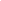 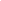 For students graduating and moving onto another program/university, proof of acceptance/enrollment is required.Scholarship recipients will be required to sign a document that awarded funds will be used to pay for school-related expenses.PART I.  Contact information Name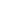 College/University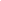 Local Address: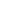 City:					State: 					Zip Code: ____________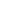 Home Phone:					Work Phone (if applicable): Email: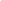 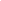 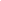 Student StatusFull Time ______ Part Time _____Year in Program: __________________ # of Credits Earned as of Spring 2021:__________________Major:	___________________________ Concentration: ____________________________________Cumulative GPA (as of Spring 2021):  Major: ______________    Overall: ___________________Anticipated Graduation Date: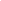 PART II.  A. List your academic and human resources-related professional achievements during the time you have been enrolled in your current degree program. Be sure to include all SHRM student activities and volunteerism in the HR field. List all activities you feel are pertinent. (If additional space is needed, attach a separate sheet.)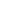 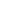 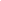 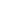 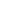 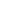 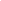 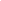 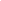 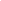 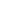 B.  Please attach a copy of your resume and a copy of your transcript. (An unofficial copy will be accepted.)PART III-EssaysEssays will be evaluated for the applicant's ability to completely and thoughtfully articulate an answer to each question, as well as the ability to demonstrate experience and/or classroom learning which would enhance the applicant’s candidacy for future HR roles. Please note that spelling and grammar errors will deduct from the overall assessment of your response.Provide your opinion, and support for that opinion, on the following topics:List two skills you feel will be critical to success in your career as a Human Resources professional.    Describe how you have already demonstrated these skills, and how you plan to develop them further.Identify one trend in the Human Resources industry and how that trend will impact Human Resources in the next 3-5 years. Offer an explanation for your choice.Please keep each of your essays to no more than one double-spaced, typed page. Attach your essays to this application; please include your name, address and telephone number at the top of each page.  The Merit Scholarship Award application deadline is noon on June 30, 2021.  Please submit your application and related attachments in one package to HRPOY Scholarship Committee via email to: info@hrpersonaward.orgScholarship Applicant Statement                                                                    Please Read CarefullyI authorize a representative from the Delaware Valley HR Person of the Year Committee to investigate any and all entries contained in this application. All entries made by me on this application are true and correct. If I am considered for the scholarship award, I understand that misrepresentation or omission of any called for fact on this application or any other statements made in connection with my request for the scholarship, will be sufficient cause for the scholarship to be revoked.By signing the below, the scholarship applicant agrees that the information in this application is completely accurate and agrees to the statement above.  Scholarship Applicant Signature:  ______________________________	Date: ___________________Scholarship Application ChecklistHave you:Completed your application?Included a copy of your resume?Included a copy of your most recent transcript? (Spring 2021; an unofficial copy will be accepted)Included your two essay responses?Please note that all of the above listed items must be received no later than noon on June 30, 2021 via email to info@hrpersonaward.org.  If an item is missing from the application package, the application will not be considered.